Όνομα:………………………. Ημερομηνία:……………………….48. Διαχειρίζομαι αριθμούς ως το 1.000.000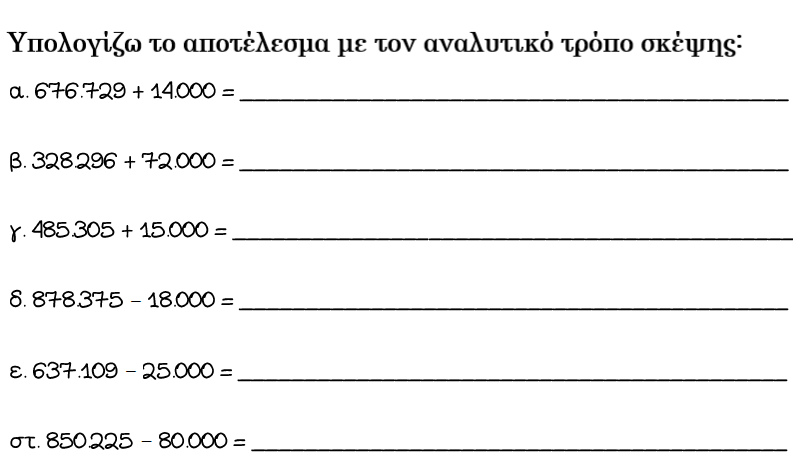 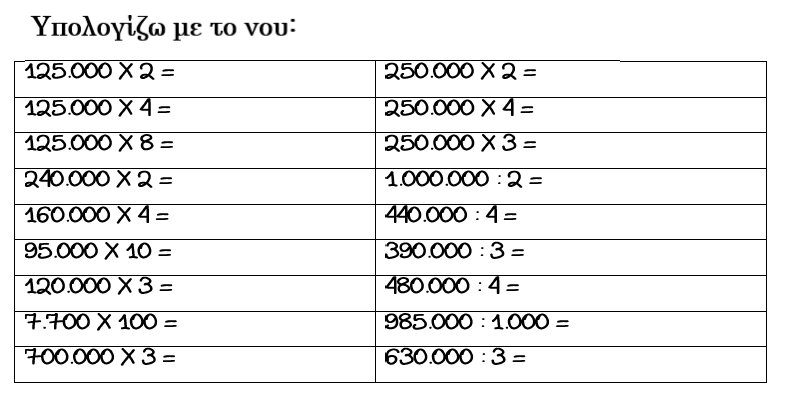 